Objednací listč. 91/24/7 Předmět objednávky 	Množství	Předpokl. cena Kč 	Celkem (s DPH): 	199 500,00 Kč Popis objednávky:Termín dodání: 30. 4. 2024 Bankovní spojení: ČSOB, a.s., č.ú.: 182050112/0300	IČ: 00251810	DIČ: CZ00251810Upozornění: 	Dodavatel je oprávněn vystavit fakturu až po řádném dokončení a předání díla.	Na faktuře uveďte číslo naší objednávky. Kopii objednávky vraťte s fakturou na adresu: Městský úřad Strakonice, Velké náměstí 2, 386 01 Strakonice, případně na e-mailovou adresu posta@mu-st.cz.Schválil:	Ing. Jana Narovcová	vedoucí odboruSprávce rozpočtu: 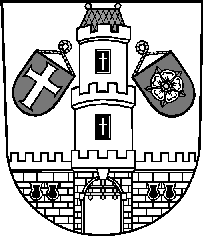 Město StrakoniceMěsto StrakoniceMěstský úřad StrakoniceOdbor majetkovýVelké náměstí 2386 01 StrakoniceVyřizuje:Jaroslav HouskaTelefon:383 700 320E-mail:jaroslav.houska@mu-st.czDatum: 18. 4. 2024Dodavatel:Ing. Pavel Harant
projektová kancelářŽižkova 476386 01  StrakoniceIČ: 46689630 , DIČ: CZ61091907581.ZŠ  Jezerní - prováděcí projektová dokumentace VZT , stavební úptravy1ks199 500,00